Wskaźniki cen towarów i usług konsumpcyjnych w sierpniu 2018 r.Ceny towarów i usług konsumpcyjnych w sierpniu 2018 r. utrzymały się przeciętnie na poziomie zbliżonym do zanotowanego przed miesiącem (przy wzroście cen 
usług – o 0,5% i spadku cen towarów – o 0,3%). 
W porównaniu z analogicznym miesiącem ub. roku 
ceny towarów i usług konsumpcyjnych wzrosły 
o 2,0% (w tym towarów – o 2,1% i usług – o 1,8%).Tablica 1. Wskaźniki cen towarów i usług konsumpcyjnych w sierpniu 2018 r.Wpływy zmian cen na wskaźnik cen towarów i usług konsumpcyjnych ogółemW sierpniu br. w porównaniu z poprzednim miesiącem największy wpływ na wskaźnik cen towarów i usług konsumpcyjnych ogółem miały wyższe ceny w zakresie mieszkania (o 0,3%) i transportu (o 0,4%), które podwyższyły ten wskaźnik odpowiednio o 0,08 p. proc. i 0,04 p. proc. Niższe ceny żywności i napojów bezalkoholowych (o 0,7%) oraz odzieży 
i obuwia (o 1,7%) obniżyły ten wskaźnik odpowiednio o 0,17 p. proc. i 0,08 p. proc. 
W porównaniu z sierpniem poprzedniego roku wyższe ceny w zakresie transportu (o 8,5%), a także mieszkania oraz żywności i napojów bezalkoholowych (po 2,1%) podwyższyły wskaźnik cen towarów i usług konsumpcyjnych odpowiednio o 0,73 p. proc., 0,54 p. proc. i 0,51 p. proc. Niższe ceny odzieży i obuwia (o 3,4%) obniżyły ten wskaźnik o 0,18 p. proc.Wykres 1. Wpływ zmian cen wybranych grup towarów i usług konsumpcyjnych w sierpniu 2018 r. 
(zmiana w p. proc. do okresu poprzedniego)Wykres 2. System wag stosowany w obliczeniach wskaźników cen towarów 
i usług konsumpcyjnych w 2018 r.Wykres 3. Ceny towarów i usług konsumpcyjnych (zmiana w % do okresu poprzedniego) Wykres 4. Ceny towarów i usług konsumpcyjnych 
(zmiana w % do analogicznego okresu roku poprzedniego)Wykres 5. Wskaźnik cen towarów i usług konsumpcyjnych (CPI) oraz zharmonizowany wskaźnik 
cen konsumpcyjnych (HICP) (zmiana w % do analogicznego okresu roku poprzedniego)Tablica 2. Wskaźniki cen towarów i usług konsumpcyjnych w sierpniu 2018 r.WYSZCZEGÓLNIENIEVIII 2018VIII 2018VIII 2018I-VIII 2018WPŁYW ZMIANVII 2018=
=100WYSZCZEGÓLNIENIEVIII 2017=
=100XII 2017=
=100VII 2018=
=100I-VIII 2017=
=100WPŁYW ZMIANVII 2018=
=100OGÓŁEM102,0100,5100,0101,7xŻywność i napoje 
bezalkoholowe  102,199,299,3103,2-0,17Napoje alkoholowe 
i wyroby tytoniowe101,8101,599,9101,5-0,01Odzież i obuwie96,692,998,396,0-0,08Użytkowanie mieszkania 
lub domu i nośniki energii102,4101,1100,4102,10,07Wyposażenie mieszkania i prowadzenie
gospodarstwa domowego100,9101,1100,2100,50,01Zdrowie 101,8101,6100,2101,80,01Transport108,5104,8100,4103,20,04Łączność99,198,9100,499,70,02Rekreacja i kultura101,6102,5100,1101,30,01Edukacja102,2100,6100,1102,20,00Restauracje i hotele102,9102,1100,2102,90,01Inne towary i usługi99,499,4100,999,30,05WYSZCZEGÓLNIENIEVIII 2018VIII 2018VIII 2018I-VIII 2018WYSZCZEGÓLNIENIEVIII 2017=
=100XII 2017=
=100VII 2018=
=100I-VIII 2017= 
=100I-VIII 2017= 
=100OGÓŁEM102,0100,5100,0101,7101,7Towary102,1100,199,7101,7101,7Usługi101,8101,5100,5101,9101,9Żywność, napoje bezalkoholowe 
i alkoholowe oraz wyroby tytoniowe102,099,799,4102,9102,9ŻYWNOŚĆ I NAPOJE BEZALKOHOLOWE102,199,299,3103,2103,2Żywność102,198,999,2103,4103,4w tym:Ryż102,0101,599,8101,5101,5Mąka101,4103,4100,1101,3101,3Pieczywo104,6103,1100,5104,5104,5Makarony i produkty makaronowe101,3100,6100,0102,2102,2Mięso100,7100,7100,1102,4102,4w tym:Mięso wołowe102,9101,0100,3103,1103,1Mięso cielęce102,3101,5100,2102,8102,8Mięso wieprzowe95,297,099,799,099,0Mięso drobiowe105,2105,7100,5104,8104,8Wędliny101,3100,6100,0103,1103,1Ryby i owoce morza100,9101,5100,0101,2101,2Mleko, sery i jaja105,597,8100,1107,5107,5w tym:Mleko101,099,399,7102,0102,0Jogurt, śmietana, napoje 
i desery mleczne106,2101,8100,8107,3107,3Sery i twarogi101,099,6100,0102,5102,5Jaja123,886,299,3130,7130,7Oleje i tłuszcze105,1101,3100,3111,0111,0Tłuszcze roślinne99,9101,4100,1101,3101,3Tłuszcze zwierzęce109,4101,3100,4119,6119,6w tym masło109,9101,4100,4120,9120,9Owoce94,792,994,5105,2105,2Warzywa108,691,295,4102,3102,3Cukier67,879,9103,869,269,2Napoje bezalkoholowe101,5101,9100,1101,5101,5w tym:Kawa101,4101,7100,0102,2102,2Herbata101,2101,2100,1101,8101,8Kakao i czekolada w proszku102,0103,799,9102,9102,9Wody mineralne lub źródlane102,2102,5100,0101,2101,2Soki owocowe i warzywne103,1104,5100,0102,7102,7NAPOJE ALKOHOLOWE 
I WYROBY TYTONIOWE101,8101,599,9101,5101,5Napoje alkoholowe101,6101,699,8101,0101,0Wyroby tytoniowe102,3101,3100,0102,7102,7ODZIEŻ I OBUWIE96,692,998,396,096,0w tym:Odzież95,592,198,894,994,9Obuwie98,693,996,998,298,2MIESZKANIE102,1101,1100,3101,8101,8UŻYTKOWANIE MIESZKANIA LUB DOMU I NOŚNIKI ENERGII102,4101,1100,4102,1102,1w tym:Opłaty na rzecz właścicieli104,1103,0100,3103,6103,6Zaopatrywanie w wodę101,6101,5100,2101,2101,2Wywóz śmieci104,0103,4100,2103,9103,9Usługi kanalizacyjne102,1101,7100,2101,7101,7Nośniki energii102,1100,3100,5101,8101,8Energia elektryczna100,0100,0100,0100,0100,0Gaz101,2100,5102,098,898,8Opał107,7100,3100,3108,6108,6Energia cieplna100,9100,5100,1100,7100,7WYPOSAŻENIE MIESZKANIA I PROWADZENIE GOSPODARSTWA DOMOWEGO100,9101,1100,2100,5100,5w tym:Meble, artykuły dekoracyjne, 
sprzęt oświetleniowy101,3101,9100,6100,7100,7Urządzenia gospodarstwa domowego100,4100,8100,199,799,7Środki czyszczące i konserwujące100,5101,3100,1100,0100,0Usługi związane z prowadzeniem
gospodarstwa domowego104,1102,5100,2104,0104,0ZDROWIE101,8101,6100,2101,8101,8w tym:Wyroby farmaceutyczne100,8100,8100,2100,8100,8Urządzenia i sprzęt terapeutyczny101,3100,4100,2101,6101,6Usługi lekarskie103,3102,1100,2103,7103,7Usługi stomatologiczne104,0102,7100,2104,1104,1Usługi szpitalne i sanatoryjne100,4110,5100,0100,4100,4TRANSPORT108,5104,8100,4103,2103,2w tym:Środki transportu95,897,699,995,095,0w tym samochody osobowe95,597,3100,094,794,7Paliwa do prywatnych środków transportu115,3108,799,9106,3106,3Olej napędowy116,7109,599,1108,0108,0Benzyna113,5108,499,9105,9105,9Gaz ciekły i pozostałe paliwa 
do prywatnych środków transportu123,4108,1102,3103,7103,7Usługi transportowe100,398,9105,0100,7100,7ŁĄCZNOŚĆ99,198,9100,499,799,7w tym:Sprzęt telekomunikacyjny88,192,698,887,287,2Usługi telekomunikacyjne99,599,0100,4100,0100,0REKREACJA I KULTURA101,6102,5100,1101,3101,3w tym:Sprzęt audiowizualny, fotograficzny 
i informatyczny96,196,999,596,796,7Usługi związane z rekreacją i kulturą102,6101,0100,1102,4102,4w tym:Usługi związane z rekreacją i sportem102,4100,1100,0102,2102,2Usługi związane z kulturą102,8101,3100,2102,5102,5w tym opłaty radiowo-telewizyjne103,2101,2100,3102,3102,3Książki97,699,598,894,194,1Gazety i czasopisma106,2105,6104,0103,9103,9Artykuły piśmienne, malarskie, kreślarskie102,8101,599,9102,2102,2Turystyka zorganizowana101,4106,6100,3101,5101,5Turystyka zorganizowana w kraju104,0106,899,9103,1103,1Turystyka zorganizowana za granicą99,2106,4100,7100,0100,0EDUKACJA102,2100,6100,1102,2102,2RESTAURACJE I HOTELE102,9102,1100,2102,9102,9INNE TOWARY I USŁUGI99,499,4100,999,399,3w tym:Higiena osobista101,1101,0100,1100,7100,7w tym:Usługi fryzjerskie, kosmetyczne 
i pielęgnacyjne103,3102,3100,3103,5103,5Artykuły do higieny osobistej 
i kosmetyki100,7100,7100,0100,2100,2Opieka społeczna103,7102,4100,1103,7103,7Ubezpieczenia94,094,3105,294,094,0Usługi finansowe świadczone przez banki i inne instytucje84,286,195,987,487,4Opracowanie merytoryczne:Departament Handlu i UsługAnna BobelTel: 22 608 35 12e-mail:  a.bobel@stat.gov.plRozpowszechnianie:
Rzecznik Prasowy Prezesa GUSKarolina DawidziukTel: 22 608 34 75, 22 608 30 09e-mail: rzecznik@stat.gov.plWydział Współpracy z Mediami tel.: 22 608 34 91, 22 608 38 04 faks: 22 608 38 86 e-mail: obslugaprasowa@stat.gov.pl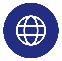 www.stat.gov.plWydział Współpracy z Mediami tel.: 22 608 34 91, 22 608 38 04 faks: 22 608 38 86 e-mail: obslugaprasowa@stat.gov.pl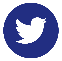 @GUS_STATWydział Współpracy z Mediami tel.: 22 608 34 91, 22 608 38 04 faks: 22 608 38 86 e-mail: obslugaprasowa@stat.gov.pl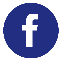 @GlownyUrzadStatystyczny